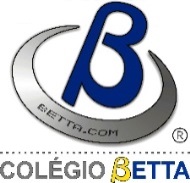 Colégio BettaEducação Infantil – Ensino Fundamental e Médio“Transformando conhecimento em grandes experiências. ”                                                                                                                             Ramiriam - Coordenadora(Ensino Fundamental II e Ensino Médio)ramiriam@betta.comDia1º Ano B2º Ano B3º Ano B4º Ano B5º Ano BSegunda1Ed. FísicaAulaAulaAulaAula2Ed. FísicaAulaAulaAulaAula3AulaAulaAulaArteAula4ArteAulaAulaEd. FísicaEd. Física5AulaEd. FísicaEd. FísicaAulaAulaTerça1Aula      EspanholInglêsAulaAula2AulaAulaEspanholAulaInglês3AulaInglêsAula  EspanholAula4        InglêsAulaAulaAula 	 Espanhol	5AulaArteAula InglêsAulaQuarta1AulaEd. FísicaEd. Física           AulaAula2             AulaAula             Aula                        Ed. Física               Ed. Física3             AulaAulaAulaAulaAula4Aula           AulaAulaAulaAula5AulaAulaAulaAula                   AulaQuinta1AulaAulaAulaAula                   Aula2AulaAula            AulaAulaAula3AulaAula            AulaInglêsAula4InglêsAulaAulaAulaAula5AulaAulaAulaAulaAulaSexta1AulaXadrezXadrezAula  Inglês2AulaInglêsTuringAulaTuring3XadrezAulaInglêsTuringAula4AulaTuringAulaXadrezXadrez5AulaAulaAulaAula                    Aula